VIP @ GA TechStudent Application Process & StepsStudent ViewsStudent View and Steps: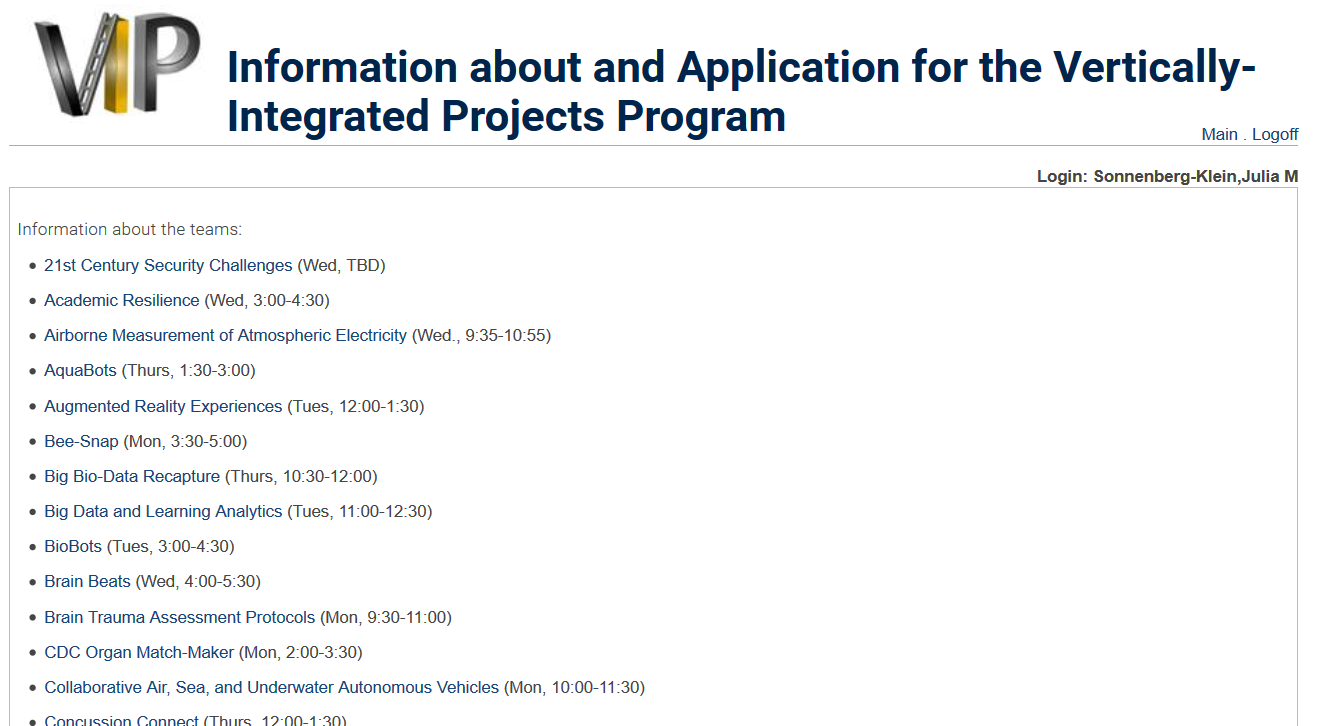 Students access the application via the VIP webpage.The top portion of our application has links back to the team descriptions.  We currently include the day and time, but plan to remove this.  Keeping it here and on the team info page is redundant, and it allows for mistakes (update one, but not the other, etc.).The bottom portion of the application page shows the information the system pulled from our Student Information System: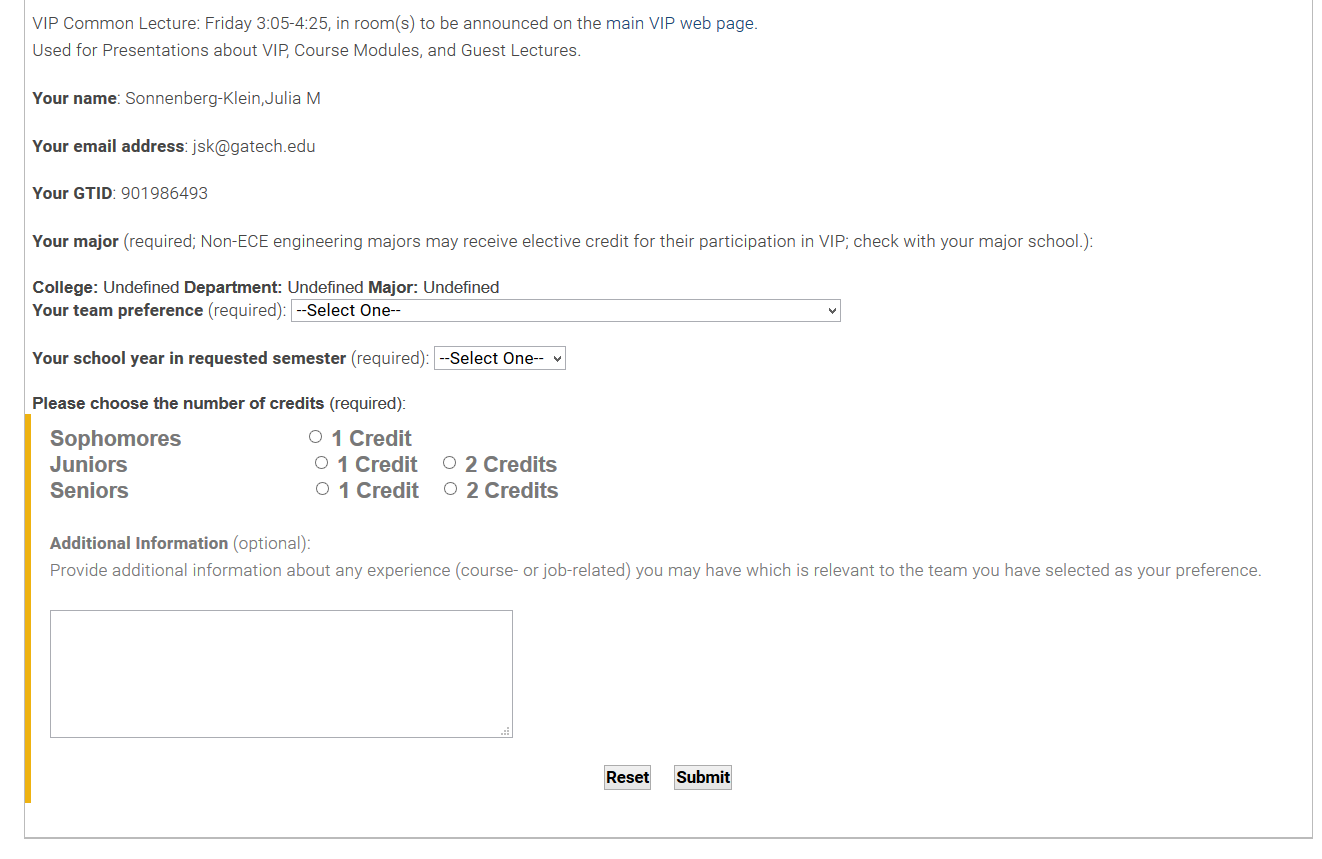 NameEmailStudent IDMajor, College, DeptStudents enter:TeamYear in school that they’ll be when they enroll in VIPNumber of creditsCommentsAdmin View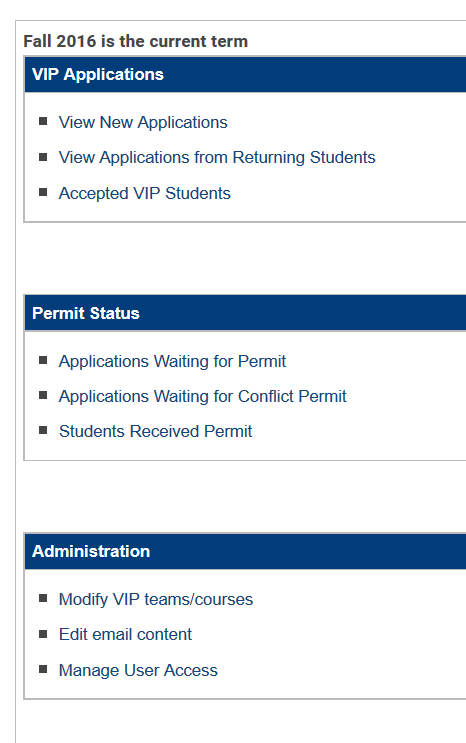 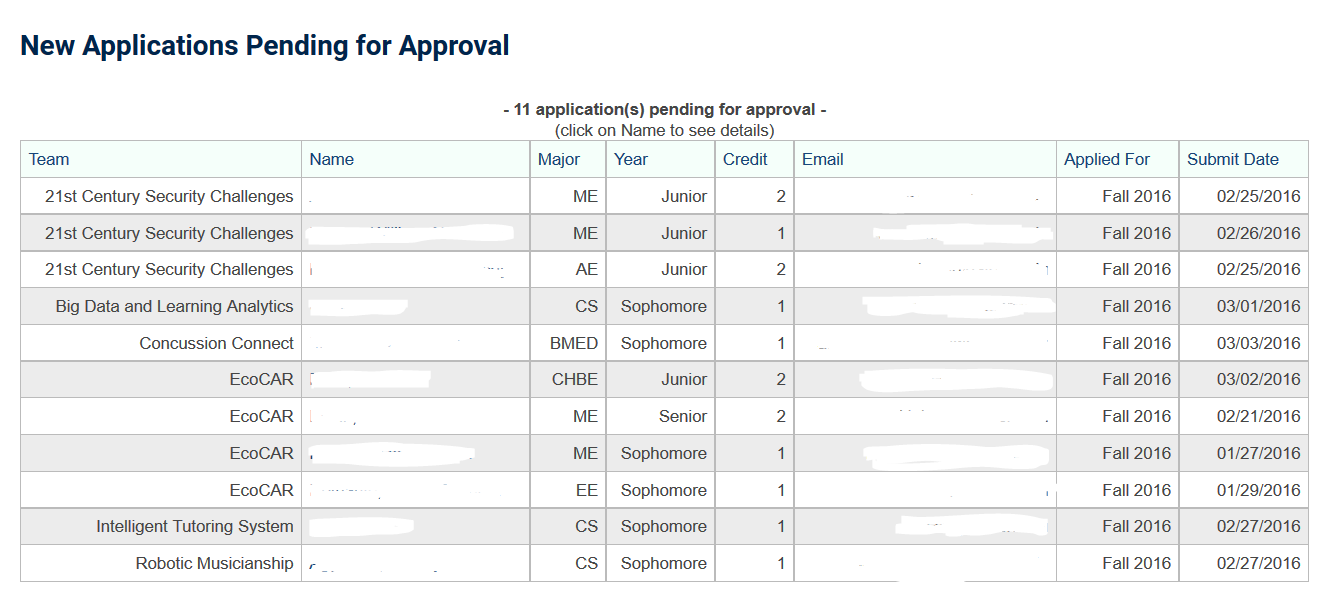 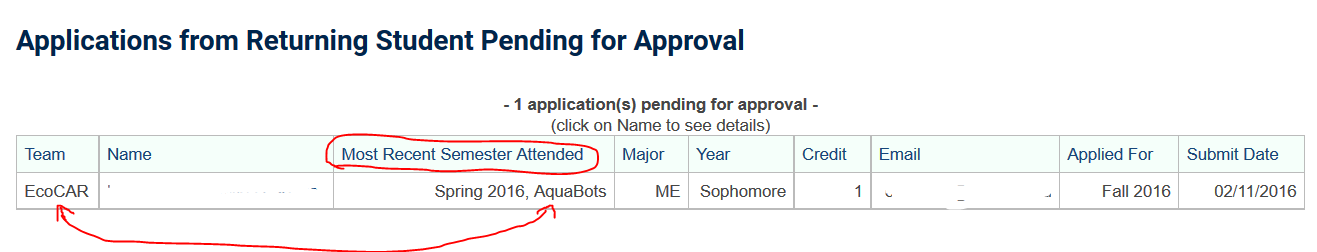 In the screenshot above, the student has applied to a different team than he/she is on this semester.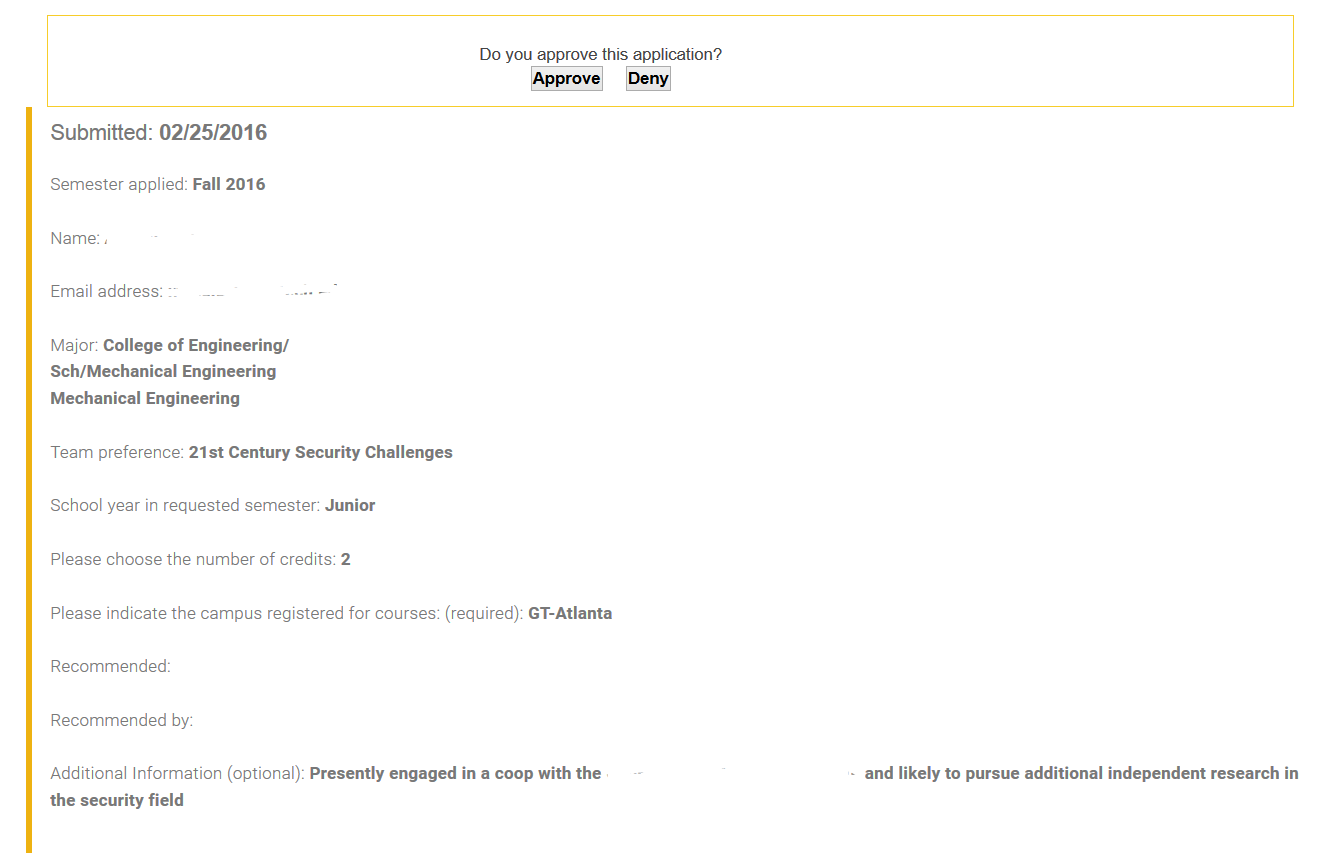 ProcessStepsDetailsTeams are entered in the systemTeam nameSection number (VP1, VP2, etc.)InstructorStudents applyLoginStudents applySystem pulls student infoNameEmail addressStudent IDMajorCollegeDepartmentStudents applySpecial options for two majorsTwo majors at GA Tech allow for Senior Design, which is a three credit course.  Only students form these majors see this option.Students applyStudent enters infoTeam preference (can choose only one)Year in school for semester they’ll take VIPNumber of credits they’d like to take (1 or 2)CommentsStudents applyStudent clicks submitStudents applyApplication status checkedIf the student has already submitted an application, when he/she clicks submit, the system will ask the student if he/she wants to replace their previous application with the new one.Students applyCourse number generatedA course number is generated based on:team, which has an associated section numberyear in school, which indicates 2000, 3000 or 4000 level coursenumber of credits, which is the last digit of the course numberStudents applyFlagged as new or returningApplicant info is checked against past class rostersApplication is flagged as a new applicant or returning applicantStudents applyAutomated emailsEmail to studentEmail to approverApplication ProcessedApprover logs inApplication ProcessedApprover views application listApplications for new and returning students kept in separate listsclicks on names to view individual applicationsApplication ProcessedApplication approved or deniedApplication flagged as needing a permitApplication will now appear in “waiting for permit” list.Application ProcessedAutomated emailsEmail to studentEmail to person who issues permitsPermit IssuedPerson who issues permit logs inPermit Issued“Waiting for permit” table includes course number and student IDUser does not have to click on student names to get the information he/she needs.  It’s all in the table.Permit IssuedPermit issuedNote that students who receive permits may not enroll.  For this reason, the permit-issued list is not a reliable source for determining if a student is new or returning.An earlier version of the GT system did not check against class rolls.  Instead, it had an “enrolled” button for each student, which staff would use to track enrollments.Permit IssuedAutomated emailEmail to studentSemester roll-overTwo weeks after semester begins, term is rolled over to the next semester for which applications will be processed